           ҠАРАР                                                                   ПОСТАНОВЛЕНИЕ    07 август 2023  й.                        № 51                           07 августа 2023  г.Об утверждении  проекта организации дорожного движения на автомобильные дороги сельского поселения Баймурзинский сельсовет муниципального района Мишкинский район Республики Башкортостан	В соответствии с Федеральным законом от 06 октября 2003 года № 131-ФЗ "Об общих принципах организации местного самоуправления в Российской Федерации", Федеральным законом от 29.12.2017 г. № 443-ФЗ «Об организации дорожного движения в Российской Федерации»,  администрация сельского поселения Баймурзинский сельсовет муниципального района Мишкинский район Республики Башкортостан постановляет:Утвердить проект организации дорожного движения на автомобильные дороги сельского поселения Баймурзинский сельсовет муниципального района Мишкинский район Республики Башкортостан.Настоящее постановление разместить на официальном сайте администрации сельского поселения Баймурзинский сельсовет муниципального района Мишкинский район Республики Башкортостан https://baimurs.mishkan.ru/.   3. Настоящее постановление вступает в силу с момента подписания.	4.  Контроль за исполнением настоящего постановления оставляю за собой.          Глава сельского поселения                                   А. М. Ильтубаев                                  Башкортостан РеспубликаһыныңМишкэ районымуниципаль районыныңБаймырза  ауыл советыауыл биләмәһе  Хакимиәте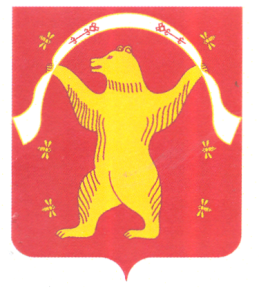 Администрация сельского поселения Баймурзинский сельсовет муниципального районаМишкинский районРеспублики Башкортостан